Publicado en España el 04/11/2020 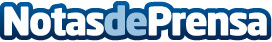 Antonio Benitez Ostos: "La afección del COVID en la contratación pública y en el urbanismo"Antonio Benítez Ostos, abogado especialista en contratación pública, abogado urbanista y Director en administrativando, ofrece un breve análisis, sobre la afección que supone el COVID en la contratación de obras, servicios y suministros por parte para las diferentes Administraciones, así como en el ámbito del urbanismoDatos de contacto:Antonio Benítez Ostos.676160711Nota de prensa publicada en: https://www.notasdeprensa.es/antonio-benitez-ostos-la-afeccion-del-covid-en_1 Categorias: Nacional Derecho Madrid Recursos humanos Urbanismo http://www.notasdeprensa.es